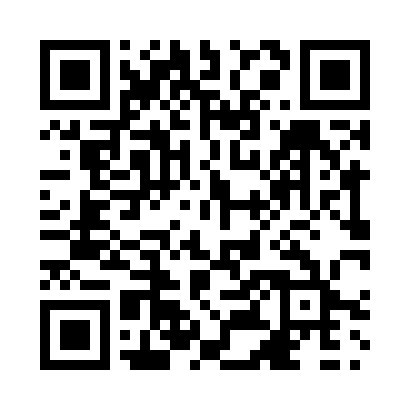 Prayer times for Trepanier, British Columbia, CanadaWed 1 May 2024 - Fri 31 May 2024High Latitude Method: Angle Based RulePrayer Calculation Method: Islamic Society of North AmericaAsar Calculation Method: HanafiPrayer times provided by https://www.salahtimes.comDateDayFajrSunriseDhuhrAsrMaghribIsha1Wed3:455:3412:566:028:1810:082Thu3:425:3312:566:028:1910:103Fri3:405:3112:566:038:2110:134Sat3:375:2912:566:048:2310:155Sun3:355:2812:556:058:2410:176Mon3:325:2612:556:068:2510:207Tue3:305:2412:556:078:2710:228Wed3:275:2312:556:088:2810:259Thu3:255:2112:556:098:3010:2710Fri3:225:2012:556:108:3110:3011Sat3:205:1812:556:108:3310:3212Sun3:175:1712:556:118:3410:3513Mon3:155:1512:556:128:3610:3714Tue3:125:1412:556:138:3710:4015Wed3:105:1312:556:148:3810:4216Thu3:075:1112:556:158:4010:4417Fri3:055:1012:556:158:4110:4718Sat3:025:0912:556:168:4210:4919Sun3:025:0812:556:178:4410:5020Mon3:015:0612:556:188:4510:5021Tue3:005:0512:556:198:4610:5122Wed3:005:0412:566:198:4810:5223Thu2:595:0312:566:208:4910:5224Fri2:595:0212:566:218:5010:5325Sat2:595:0112:566:218:5110:5426Sun2:585:0012:566:228:5210:5427Mon2:584:5912:566:238:5410:5528Tue2:574:5812:566:248:5510:5629Wed2:574:5712:566:248:5610:5630Thu2:574:5712:566:258:5710:5731Fri2:564:5612:576:258:5810:57